Allegato nr. 3 al decreto nr.1 del 04.01.24	                                                                                                    							                     	                                   		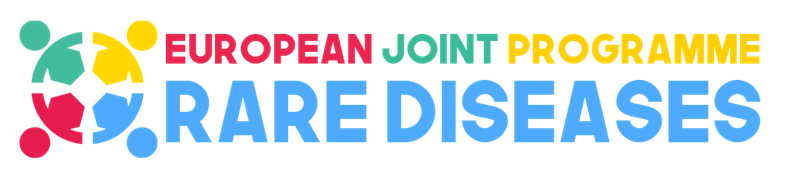 European Joint Programme on Rare Diseases (EJP RD) Call for Proposals 2023 sul tema “Natural History Studies addressing unmet needs in Rare Diseases”ELENCO PROGETTI TRANSNAZIONALI NON AMMESSI A FINANZIAMENTONr.IDAcronimoPrincipal Investigator Ente richiedente Esito1EJPRD23-079IDEAChiara BellocchiFondazione I.R.C.C.S. Ca' Granda Ospedale Maggiore PoliclinicoNOT FUNDED1EJPRD23-079IDEALuca FerrariUniversità degli Studi di MilanoNOT FUNDED2EJPRD23-025IntR-ALPaolo MilaniFondazione I.R.C.C.S. Policlinico San Matteo di PaviaNOT FUNDED3EJPRD23-071VINTAGEMarika MilanFondazione I.R.C.C.S. Ca' Granda Ospedale Maggiore PoliclinicoNOT FUNDED4EJPRD23-115NO-HIDE HAEFrancesca PeregoI.R.C.C.S. Istituti Clinici Scientifici Maugeri S.p.A. SB NOT FUNDED5EJPRD23-100TRACE LAMA2Stefano Carlo Previtali I.R.C.C.S. Ospedale San RaffaeleNOT FUNDED6EJPRD23-021BIO-MYValerio LeoniHospital Pio XI di Desio - ASST BrianzaNOT FUNDED6EJPRD23-021BIO-MYMaria FotiUniversità degli Studi Milano BicoccaNOT FUNDEDNRIDAcronimoPrincipal InvestigatorEnte richiedente Esito7EJPRD23-053BIOPALF Lorenzo D’AntigaASST Papa Giovanni XXIIINOT FUNDED8EJPRD23-039ALLEVIATESAnna BersanoFondazione I.R.C.C.S. Istituto Neurologico “Carlo Besta”NOT FUNDED9EJPRD23-097STORMValerio Angelo MarzanoFondazione I.R.C.C.S. Ca' Granda Ospedale Maggiore PoliclinicoNOT FUNDED10EJPRD23-036GenetiCAGianluca Angelo MarconiAgenzia Regionale Emergenza e Urgenza (AREU)NOT FUNDED11EJPRD23-11716PMAKERSTORERiccardo BrambillaUniversità degli Studi di PaviaNOT FUNDED11EJPRD23-11716PMAKERSTOREEnza Maria ValenteI.R.C.C.S. Fondazione Istituto Neurologico “Casimiro Mondino”NOT FUNDED12EJPRD23-037BIORUNXAlessandra BalduiniUniversità degli Studi di PaviaNOT FUNDED12EJPRD23-037BIORUNXAlessandro PecciFondazione I.R.C.C.S. Policlinico San Matteo di PaviaNOT FUNDED13EJPRD23-120LYSBONEAlessandro AiutiI.R.C.C.S. Ospedale San Raffaele NOT FUNDED14EJPRD23-056UNICORNPaolo MarraASST Papa Giovanni XXIIINOT FUNDED15EJPRD23-070DADA2NHSAlessandra MortellaroI.R.C.C.S. Ospedale San RaffaeleNOT FUNDED